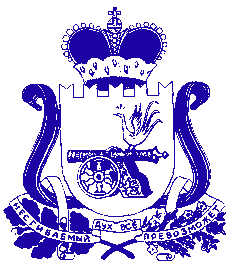 СОВЕТ ДЕПУТАТОВ РЫБКОВСКОГО СЕЛЬСКОГО  ПОСЕЛЕНИЯ САФОНОВСКОГО РАЙОНА СМОЛЕНСКОЙ ОБЛАСТИРЕШЕНИЕ                                      от 10 октября 2023 года                                                                  № 19О внесении изменений и дополненийв решение Совета депутатов Рыбковскогосельского поселения Сафоновского районаСмоленской области «О бюджете Рыбковского сельского поселения Сафоновского района Смоленской области на 2023 год и на плановый период 2024 и 2025 годов» от 14.12.2022 № 20;от 16.05.2023 № 11; от 10.07.2023 № 13; от23.08.2023№ 17	Совет депутатов Рыбковского сельского поселения Сафоновского района Смоленской областиРЕШИЛ:    	Внести в решение Совета депутатов Рыбковского сельского поселения Сафоновского района Смоленской области  «О бюджете Рыбковского    сельского поселения Сафоновского района Смоленской области на 2023 год и на плановый период 2024 и 2025 годов» от 14.12.2022 № 20; от 16.05.2023№11; от 10.07.2023№13; от 23.08.2023№ 17следующие изменения и дополнения:                1.Пункт 1 статьи 1 изложить в следующей редакции:1. Утвердить основные характеристики бюджета Рыбковского сельского поселения Сафоновского района Смоленской области на 2023год:	1) общий объем доходов бюджета Рыбковского сельского поселения Сафоновского района Смоленской области в сумме 7841,3 тыс. рублей, в том числе объем получаемых межбюджетных трансфертов 6496,6 тыс. рублей.   	2) общий объем расходов бюджета Рыбковского сельского поселения Сафоновского района Смоленской области в сумме 8287,0 тыс. рублей;3) дефицит бюджета Рыбковского сельского поселения Сафоновского района Смоленской области в сумме 445,7 тыс. рублей, что составляет 33,1% от утвержденного общего годового объема доходов бюджета Рыбковского сельского поселения Сафоновского района Смоленской области  без учета утвержденного объема безвозмездных поступлений.    2.Пункт 2 статьи 1 изложить в следующей редакции:2. Утвердить общий объем межбюджетных трансфертов, предоставляемых бюджету муниципального образования «Сафоновский район» Смоленской области, из бюджета Рыбковского сельского поселения Сафоновского района Смоленской области в 2023 году, в сумме   23,2 тыс. руб.3.Подпункт 2пункта 2 статьи 9 изложить в следующей редакции:   2)для выполнения полномочий внешнего муниципального финансового контроля бюджета Рыбковского сельского поселения Сафоновского района Смоленской области на 2023 год в сумме 22,2 тыс. рублей;        4.Пункт 1 статьи 10 изложить в следующей редакции:1. Утвердить общий объем бюджетных ассигнований на финансовое обеспечение реализации муниципальных программ в 2023 году в сумме     8068,3 тыс. рублей, в 2024 году в сумме 4183,3  тыс. рублей, в 2025 году в сумме  5762,2 тыс. рублей.5.Пункт 1 статьи 12 изложить в следующей редакции:1) на 2023 год в размере   0,0  тыс. рублей ,что составляет   0,0   процентов от общего объема расходов бюджета Рыбковского сельского поселения Сафоновского района Смоленской области;6. Приложение 1 изложить в следующей редакции:Приложение 1к решению Совета депутатов Рыбковского сельского поселения Сафоновского района Смоленской области «О бюджете Рыбковского сельского поселения Сафоновского района Смоленской области на 2023 год и на плановый период 2024 и 2025 годов»   Источники финансирования дефицита бюджетаРыбковского сельского поселения Сафоновского районаСмоленской области на 2023 год                                                                                                                              ( тыс. рублей)7. Приложение 5 изложить в следующей редакции:Приложение 5к решению Совета депутатов Рыбковского сельского поселенияСафоновского района Смоленской области «О бюджете Рыбковского сельского поселения Сафоновского района Смоленской области на 2023 год и на плановый период 2024 и 2025 годов»   Прогнозируемые безвозмездные поступления в бюджет Рыбковского сельского поселения Сафоновского района  Смоленской области на 2023 год(тыс. рублей)8. Приложение 7 изложить в следующей редакции:Приложение 7    к  решению Совета депутатовРыбковского сельского  поселенияСафоновского района Смоленской области «О бюджете Рыбковского сельскогопоселения Сафоновского районаСмоленской области на 2023 год и наплановый период 2024 и 2025 годов»   Распределение бюджетных ассигнований по разделам, подразделам, целевым статьям (муниципальным программам и непрограммным направлениям деятельности), группам (группам и подгруппам) видов расходов классификации расходов бюджетов на 2023 год(тыс. рублей.)9. Приложение 9 изложить в следующей редакции:Приложение 9к решению Совета депутатовРыбковского сельского  поселенияСафоновского района Смоленской области «О бюджете Рыбковского сельскогопоселения Сафоновского районаСмоленской области на 2023 год и наплановый период 2024 и 2025 годов»   Распределение бюджетных ассигнований по целевым статьям (муниципальным программам и непрограммным направлениям деятельности), группам (группам и подгруппам) видов расходов классификации расходов бюджетов на 2023 год                                                                                                                                                                                      (тыс. рублей.)10. Приложение 11 изложить в следующей редакции:                                                                    Приложение 11к решению Совета депутатовРыбковского сельского  поселенияСафоновского района Смоленской области «О бюджете Рыбковского сельскогопоселения Сафоновского районаСмоленской области на 2023 год и на плановый период 2024 и 2025 годов»  Ведомственная структура расходов бюджета Рыбковского сельского поселения Сафоновского района Смоленской области по главным распорядителям бюджетных средств, разделам, подразделам, целевым статьям (муниципальным программам и непрограммным направлениям деятельности), группам (группам и подгруппам) видов расходов классификации расходов бюджетов):на 2023 год                                                                                                                                    (тыс. рублей.)11. Приложение 13 изложить в следующей редакции:Приложение 13к   решению Совета депутатов Рыбковского сельского поселения Сафоновского района Смоленской области «О бюджете Рыбковского сельскогопоселения Сафоновского районаСмоленской области на 2023 год и наплановый период 2024 и 2025 годов»   Распределение бюджетных ассигнований по муниципальным программам и непрограммным направлениям деятельности на 2023 год                                                                                                                                                                                      (тыс. рублей.)Глава муниципального образованияРыбковского сельского поселенияСафоновского района Смоленской области                              Н.И.НикитинаПОЯСНИТЕЛЬНАЯ ЗАПИСКА    К   решению Совета депутатов Рыбковского сельского поселения Сафоновского района Смоленской области  от 10 октября 2023 года.На основании распоряжения Администрации МО «Сафоновский район» Смоленской области от 02 октября 2023 года №722-р произвести увеличение доходной части бюджета Рыбковского сельского поселения Сафоновского района Смоленской области                                                                                                                          (руб.)2. Произвести увеличение расходной части  бюджета Рыбковского сельского поселения Сафоновского района Смоленской области- по разделу 0100 «Общегосударственные вопросы»-подразделу 0102 «Функционирование высшего должностного лица субъекта Российской Федерации и муниципального образования»- целевой статье 01 4 01 00140 «Расходы на финансовое обеспечение функции органов местного самоуправления»- виду расходов 121«Фонд оплаты труда государственных (муниципальных) органов»- по коду  операций   сектора   государственного   управления   211     «Заработная плата»  на сумму 66200,00 (Шестьдесят шесть тысяч двести рублей 00 копеек) Рег.классификация Y21001- виду расходов 129«Взносы по обязательному социальному страхованию на выплаты денежного содержания и иные выплаты работникам государственных (муниципальных) органов»- по коду  операций   сектора   государственного   управления   213       «Начисления на выплаты по оплате труда»  на сумму 20000,00 (Двадцать тысяч рублей 00 копеек) Рег.классификация Y21001-подразделу 0104 «Функционирование Правительства Российской Федерации, высших исполнительных органов государственной власти субъектов Российской Федерации, местных администраций»- целевой статье 01 4 01 00140 «Расходы на финансовое обеспечение функции органов местного самоуправления»- виду расходов 121«Фонд оплаты труда государственных (муниципальных) органов»- по коду  операций   сектора   государственного   управления   211          «Заработная плата»  на сумму 30700,00 (Тридцать тысяч семьсот рублей 00 копеек). Рег.классификация Y210023.Следует произвести передвижку бюджетных ассигнований:                    В связи с увеличением заработной платы- на раздел 0100 «Общегосударственные вопросы»- на подраздел 0104 «Функционирование Правительства Российской Федерации, высших исполнительных органов государственной власти субъектов Российской Федерации, местных администраций»- целевую статью 01 4 01 00140 «Расходы на финансовое обеспечение функции органов местного самоуправления»- вид расходов 121«Фонд оплаты труда государственных (муниципальных) органов»- на код  операций   сектора   государственного   управления   211             «Заработная плата»  на сумму 23100,00 (Двадцать три тысячи сто рублей 00 копеек). Рег.классификация Y21001- виду расходов 129«Взносы по обязательному социальному страхованию на выплаты денежного содержания и иные выплаты работникам государственных (муниципальных) органов»- на код  операций   сектора   государственного   управления   213             «Начисления на выплаты по оплате труда»  на сумму 7000,00 (Семь тысяч рублей 00 копеек) Рег.классификация Y21001- на код  операций   сектора   государственного   управления   211             «Заработная плата»  на сумму 9800,00 (Девять тысяч восемьсот рублей 00 копеек). Рег.классификация Y21002- виду расходов 129«Взносы по обязательному социальному страхованию на выплаты денежного содержания и иные выплаты работникам государственных (муниципальных) органов»- на код  операций   сектора   государственного   управления   213             «Начисления на выплаты по оплате труда»  на сумму 12200,00 (Двенадцать тысяч двести рублей 00 копеек) Рег.классификация Y21002-на подраздел 0106  « Обеспечение деятельности  финансовых, налоговых и таможенных органов и органов финансового(финансово-бюджетного)надзора»-на целевую статью 81 0 01 П0100 «Межбюджетные трансферты, передаваемые бюджету муниципального района на осуществление части полномочий по решению вопросов местного значения Администрацией Рыбковского сельского поселения в соответствии с заключёнными соглашениями  в части внешнего финансового  контроля»-вид расходов 540 «Иные межбюджетные трансферты»- на код  операций   сектора   государственного   управления   251      «     Перечисления другим бюджетам бюджетной системы Российской Федерации».  на сумму 900,00 (Девятьсот рублей 00 копеек). Рег.классификация G1В связи с увеличением суммы софинансирования по ремонту объектов водоснабжения:по разделу 0500 «Жилищно-коммунальное хозяйство», - на подраздел 0502 «Коммунальное хозяйство»,- на целевую статью 02 4 03 S1320 «Расходы на капитальный ремонт объектов теплоснабжения, водоснабжения, водоотведения»;-вид расходов 244 « Прочая закупка товаров, работ и услуг»-классификацию операций сектора государственного управления 225«Работы,услуги по содержанию имущества»Рег.кл. UДоп.кл. 81320-23в сумме 99,00 (Девяносто девять рублей 00 копеек)В связи с необходимостью оплаты за окашивание территории в рамках благоустройства:-на подраздел 0503 «Благоустройство»,- на целевую статью 02 4 04 03020 «Финансовое обеспечение мероприятий по благоустройству поселения»;-вид расходов 244 «Прочая закупка товаров, работ и услуг»-классификацию операций сектора государственного управления 225«Работы, услуги по содержанию имущества»Рег.кл. Uв сумме 12100,00 (Двенадцать тысяч сто рублей 00 копеек).- с раздела 0100 «Общегосударственные вопросы»-с подраздела 0111 «Резервные фонды»-с целевой статьи 98 0 01 28880 «Расходы за счет средств резервного фонда Администрации Рыбковского сельского  поселения Сафоновского района Смоленской области»-вида расходов 870 «Резервные средства»-с классификации операций сектора государственного управления 200«Расходы»В сумме 13000,00(Тринадцать тысяч рублей 00 копеек)Рег.кл. U-с раздела 0500 «Жилищно-коммунальное хозяйство», - подраздела 0502 «Коммунальное  хозяйство»- целевой статьи 02 4 03 02010  «  Обеспечение мероприятий по содержанию коммунального хозяйства»- вида расходов 244 « Прочая закупка товаров, работ и услуг»- кода   операций   сектора   государственного   управления   225  «Работы, услуги  по содержанию имущества» - на сумму 52199-00 (Пятьдесят две тысячи сто девяноста девять  рублей 00 копеек)Рег.классификация UВ связи с необходимостью ремонта дорог внести изменения в лимиты бюджетных обязательств:- по разделу 0400 «Национальная экономика»,- подразделу 0409 «Дорожное  хозяйство(дорожные фонды)»-по целевой статье 02 4 01 04030  «  Обеспечение мероприятий дорожного хозяйства за счет средств Дорожного Фонда»-по виду расходов 244 « Прочая закупка товаров, работ и услуг»- на код   операций   сектора   государственного   управления   225  «Работы, услуги  по содержанию имущества» - на сумму 50000-00 (Пятьдесят тысяч  рублей 00 копеек)Рег.классификация U22599- с кода   операций   сектора   государственного   управления   344  «Увеличение стоимости строительных материалов» - на сумму 50000-00 (Пятьдесят тысяч  рублей 00 копеек)Рег.классификация U34099Глава муниципального образованияРыбковского сельского поселенияСафоновского района Смоленской области                              Н.И.Никитина     Старший менеджер                                                                     М.А.Плескачева                                                     КодНаименование кода группы, подгруппы, статьи, подстатьи, элемента, подвида, аналитической группы вида источников финансирования дефицитов бюджетов Сумма на 2023 год12301 00 00 00 00 0000 000Источники внутреннего финансирования дефицитов бюджетов445,701 05 00 00 00 0000 000Изменение остатков средств на счетах по учету средств бюджетов445,701 05 00 00 00 0000 500Увеличение остатков средств бюджетов-7841,301 05 02 00 00 0000 500Увеличение прочих остатков средств бюджетов-7841,301 05 02 01 00 0000 510Увеличение прочих остатков денежных средств бюджетов-7841,301 05 02 01 10 0000 510Увеличение прочих остатков денежных средств бюджетов сельских поселений-7841,301 05 00 00 00 0000 600Уменьшение остатков средств бюджетов8287,001 05 02 00 00 0000 600Уменьшение прочих остатков средств бюджетов8287,001 05 02 01 00 0000 610Уменьшение прочих остатков денежных средств бюджетов8287,001 05 02 01 10 0000 610Уменьшение прочих остатков денежных средств бюджетов сельских поселений8287,0Код Наименование кода дохода бюджетаСумма  на 2023 год123200 00000 00 0000 000БЕЗВОЗМЕЗДНЫЕ ПОСТУПЛЕНИЯ6496,6202 00000 00 0000 000Безвозмездные поступления от других бюджетов бюджетной системы Российской Федерации6496,62 02 10000 00 0000 150Дотации бюджетам бюджетной системы Российской Федерации 2937,72 02 16001 00 0000 150Дотации на выравнивание бюджетной обеспеченности из бюджетов муниципальных районов, городских округов с внутригородским делением2937,72 02 16001 10 0000 150Дотации бюджетам сельских поселений на выравнивание бюджетной обеспеченности из бюджетов муниципальных районов2937,7202 20000 00 0000150Субсидии бюджетам бюджетной системы Российской Федерации(межбюджетные субсидии)3394,8202 25576 00 0000 150Субсидии бюджетам на обеспечение комплексного развития сельских территорий1104,8202 25576 10 0000 150Субсидии бюджетам сельских поселений на обеспечение комплексного развития сельских территорий1104,8202 29999 00 0000 150Прочие субсидии 2290,0202 29999 10 0000 150Прочие субсидии бюджетам сельских поселений2290,0  2 02 30000 00 0000 150Субвенции бюджетам бюджетной системы Российской Федерации      47,22 02 35118 00 0000 150Субвенции бюджетам на осуществление первичного воинского учета органами местного самоуправления поселений, муниципальных и городских округов     47,22 02 35118 10 0000 150Субвенции бюджетам сельских поселений на осуществление первичного воинского учета органами местного самоуправления поселений, муниципальных и городских округов47,2202 40000 00 0000 150Иные межбюджетные трансферты   116,9202 49999 00 0000 150Прочие межбюджетные трансферты, передаваемые бюджетам   116,9202 49999 10 0000 150Прочие межбюджетные трансферты, передаваемые бюджетам сельских поселений   116,9НаименованиеНаименованиеБюджетная классификация расходовБюджетная классификация расходовБюджетная классификация расходовБюджетная классификация расходовНаименованиеНаименованиеРазделПодразделЦелевая статьяВид расходовСумма на 2023 год                                    1                                    12   3                 4   5         6ОБЩЕГОСУДАРСТВЕННЫЕ ВОПРОСЫОБЩЕГОСУДАРСТВЕННЫЕ ВОПРОСЫ0100       3041,7Функционирование высшего должностного лица субъекта Российской Федерации и муниципального образования010102722,4Муниципальная программа "Обеспечение деятельности Администрации и содержание аппарата Администрации Рыбковского сельского поселения Сафоновского района Смоленской области" 01010201 0  00 00000722,4Комплекс процессных мероприятий "Решение вопросов местного значения и повышение эффективности деятельности Администрации Рыбковского сельского поселения Сафоновского района Смоленской области"01010201 4 01 00000722,4Расходы на  финансовое обеспечение функций органов местного самоуправления01010201 4 01 00140722,4Расходы на выплаты персоналу в целях обеспечения выполнения функций государственными (муниципальными) органами, казенными учреждениями, органами управления государственными внебюджетными фондами01010201 4 01 00140100722,4Расходы на выплаты персоналу государственных (муниципальных) органов01010201 4 01 00140120722,4Функционирование Правительства Российской Федерации, высших исполнительных органов государственной власти субъектов Российской Федерации, местных администраций0101042147,8Муниципальная программа "Обеспечение деятельности Администрации и содержание аппарата Администрации Рыбковского сельского поселения Сафоновского района Смоленской области" 01010401 0 00 000002147,8Комплекс процессных мероприятий "Решение вопросов местного значения и повышение эффективности деятельности Администрации Рыбковского сельского поселения Сафоновского района Смоленской области"01010401 4 01 000002147,8Расходы на финансовое  обеспечение функции органов местного самоуправления01010401 4 01 001402147,8Расходы на выплаты персоналу в целях обеспечения выполнения функций государственными (муниципальными) органами, казенными учреждениями, органами управления государственными внебюджетными фондами01010401 4 01 001401001614,7Расходы на выплаты персоналу государственных (муниципальных) органов01010401 4 01 001401201614,7Закупка товаров, работ  и услуг для обеспечения государственных (муниципальных) нужд01010401 4 01 00140200456,1Иные закупки товаров, работ и услуг для обеспечения государственных (муниципальных)  нужд 01010401 4 01 00140240456,1Иные бюджетные ассигнования01010401 4 01 0014080077,0Уплата налогов, сборов и иных платежей01010401 4 01 0014085077,0Обеспечение деятельности финансовых, налоговых и таможенных органов и органов финансового(финансово-бюджетного) надзора01010623,2Межбюджетные трансферты ,передаваемые бюджету муниципального района на осуществление части полномочий  по решению вопросов местного значения в соответствии с заключенными соглашениями01010681 0 00 0000023,2Межбюджетные трансферты, передаваемые бюджету муниципального района на осуществление части полномочий по решению вопросов местного значения поселения в соответствии с заключёнными соглашениями  в части внешнего финансового  контроля 01010681 0 01 0000022,2Межбюджетные трансферты, передаваемые бюджету муниципального района на осуществление части полномочий по решению вопросов местного значения Администрацией Рыбковского сельского поселения в соответствии с заключёнными соглашениями  в части внешнего финансового  контроля 01010681 0 01 П010022,2Межбюджетные трансферты01010681 0 01 П010050022,2Иные межбюджетные трансферты01010681 0 01 П010054022,2Межбюджетные трансферты, передаваемые бюджету муниципального района на осуществление части полномочий по решению вопросов местного значения Администрацией Рыбковского сельского поселения в соответствии с заключёнными соглашениями  в части казначейского исполнения бюджета 01010681  0  02 000001,0Межбюджетные трансферты, передаваемые бюджету муниципального района на осуществление части полномочий по решению вопросов местного значения  поселения в соответствии с заключёнными соглашениями  в части казначейского исполнения бюджета 01010681 0 02 П11001,0Межбюджетные трансферты01010681 0  02 П11005001,0Иные межбюджетные трансферты01010681 0  02 П11005401,0Другие общегосударственные вопросы010113148,3Непрограммные расходы органов местного самоуправления муниципальных образований01011398 0 00 00000148,3Прочие направления деятельности ,не включенные в муниципальные программы01011398 0 02 00000148,3Содержание и обслуживание муниципальной казны01011398 0 02 06000148,3Закупка товаров, работ и услуг для обеспечения государственных(муниципальных )нужд01011398 0 02 06000200148,3Иные закупки товаров, работ и услуг для обеспечения государственных(муниципальных)нужд01011398 0 02 06000240148,3Национальная оборона02020047,2Мобилизационная и вневойсковая подготовка02020347,2Непрограммные расходы органов местного самоуправления муниципальных образований02020398 0 00 0000047,2Прочие направления деятельности ,не включенные в муниципальные программы02020398 0 02 0000047,2Осуществление первичного воинского учёта органами местного самоуправления поселения 02020398 0 02 5118047,2Расходы на выплаты персоналу в целях обеспечения выполнения функций государственными(муниципальными) органами, казенными учреждениями, органами управления государственными внебюджетными фондами02020398 0 02 5118010030,8Расходы на выплату персоналу государственных (муниципальных) органов02020398 0 02 5118012030,8Закупка товаров, работ  и услуг для обеспечения государственных(муниципальных )нужд02020398 0  02 5118020016,4Иные закупки товаров, работ и услуг для обеспечения государственных( муниципальных )нужд02020398 0 02 5118024016,4Национальная экономика040400579,9Дорожное хозяйство(дорожные фонды)040409579,9Муниципальная программа «Развитие жилищно-коммунального хозяйства Рыбковского сельского поселения Сафоновского района Смоленской области» 04040902 0 00 00000579,9Комплекс процессных мероприятий «Развитие дорожного хозяйства»04040902 4 01 00000 579,9Мероприятия по содержанию, ремонту и капитальному ремонту дорог общего пользования04040902 4 01 0401058,6Закупка товаров, работ  и услуг для обеспечения государственных  (муниципальных) нужд04040902 4 01 0401020058,6Иные закупки товаров, работ и услуг для обеспечения государственных (муниципальных) нужд04040902 4 01 0401024058,6Обеспечение мероприятий дорожного хозяйства за счет средств Дорожного Фонда04040902 4 01 04030521,3Закупка товаров, работ  и услуг для обеспечения государственных(муниципальных) нуждЗакупка товаров, работ  и услуг для обеспечения государственных(муниципальных) нужд040902 4 01 04030200521,3Иные закупки товаров, работ и услуг для обеспечения государственных (муниципальных )нуждИные закупки товаров, работ и услуг для обеспечения государственных (муниципальных )нужд040902 4 01 04030240521,3Жилищно-коммунальное хозяйствоЖилищно-коммунальное хозяйство05004618,2Жилищное хозяйствоЖилищное хозяйство050175,4Муниципальная программа «Развитие жилищно-коммунального хозяйства Рыбковского сельского поселения Сафоновского района Смоленской области» Муниципальная программа «Развитие жилищно-коммунального хозяйства Рыбковского сельского поселения Сафоновского района Смоленской области» 050102 0 00 0000075,4Комплекс процессных мероприятий «Развитие жилищного хозяйства»Комплекс процессных мероприятий «Развитие жилищного хозяйства»050102 4 02 0000075,4Обеспечение мероприятий по содержанию жилищного хозяйстваОбеспечение мероприятий по содержанию жилищного хозяйства050102 4 02 0200075,4Закупка товаров, работ  и услуг для обеспечения государственных  (муниципальных) нуждЗакупка товаров, работ  и услуг для обеспечения государственных  (муниципальных) нужд050102 4 02 0200020075,4Иные закупки товаров, работ и услуг для обеспечения государственных (муниципальных) нужд Иные закупки товаров, работ и услуг для обеспечения государственных (муниципальных) нужд 050102 4 02 0200024075,4Коммунальное хозяйствоКоммунальное хозяйство05022532,2Муниципальная программа «Развитие жилищно-коммунального хозяйства Рыбковского сельского поселения Сафоновского района Смоленской области» Муниципальная программа «Развитие жилищно-коммунального хозяйства Рыбковского сельского поселения Сафоновского района Смоленской области» 050202 0 00 000002532,2Комплекс процессных мероприятий «Развитие коммунального хозяйства»Комплекс процессных мероприятий «Развитие коммунального хозяйства»050202 4 03 000002532,2Обеспечение мероприятий по содержанию коммунального хозяйстваОбеспечение мероприятий по содержанию коммунального хозяйства050202 4 03 02010219,0Закупка товаров, работ  и услуг для обеспечения государственных  (муниципальных) нуждЗакупка товаров, работ  и услуг для обеспечения государственных  (муниципальных) нужд050202 4 03 02010200219,0Иные закупки товаров, работ и услуг для обеспечения государственных (муниципальных) нужд Иные закупки товаров, работ и услуг для обеспечения государственных (муниципальных) нужд 050202 4 03 02010240219,0Расходы на капитальный ремонт объектов теплоснабжения, водоснабжения, водоотведенияРасходы на капитальный ремонт объектов теплоснабжения, водоснабжения, водоотведения050202 4 03 S13202313,2Закупка товаров, работ  и услуг для обеспечения государственных  (муниципальных) нуждЗакупка товаров, работ  и услуг для обеспечения государственных  (муниципальных) нужд050202 4 03 S13202002313,2Иные закупки товаров, работ и услуг для обеспечения государственных (муниципальных) нужд Иные закупки товаров, работ и услуг для обеспечения государственных (муниципальных) нужд 050202 4 03 S13202402313,2БлагоустройствоБлагоустройство05032010,6Муниципальная программа «Развитие жилищно-коммунального хозяйства Рыбковского сельского поселения Сафоновского района Смоленской области» Муниципальная программа «Развитие жилищно-коммунального хозяйства Рыбковского сельского поселения Сафоновского района Смоленской области»    05    03  02 0 00 000002010,6Комплекс процессных мероприятий «Благоустройство»Комплекс процессных мероприятий «Благоустройство»   05    03  02 4 04 00000432,3Обеспечение мероприятий по организации уличного освещенияОбеспечение мероприятий по организации уличного освещения050302 4 04 03010150,0Закупка товаров, работ  и услуг для обеспечения государственных  (муниципальных) нуждЗакупка товаров, работ  и услуг для обеспечения государственных  (муниципальных) нужд050302 4 04 03010200150,0Иные закупки товаров, работ и услуг для обеспечения государственных (муниципальных) нужд Иные закупки товаров, работ и услуг для обеспечения государственных (муниципальных) нужд 050302 4 04 03010240150,0Финансовое обеспечение мероприятий по благоустройству поселенияФинансовое обеспечение мероприятий по благоустройству поселения050302 4 04 03020278,3Закупка товаров, работ  и услуг для обеспечения государственных(муниципальных )нуждЗакупка товаров, работ  и услуг для обеспечения государственных(муниципальных )нужд050302 4 04 03020200278,3Иные закупки товаров, работ и услуг для обеспечения государственных(муниципальных )нуждИные закупки товаров, работ и услуг для обеспечения государственных(муниципальных )нужд050302 4 04 03020240278,3Содержание мест захоронения Содержание мест захоронения 050302 4 04 030304,0Закупка товаров, работ  и услуг для обеспечения государственных(муниципальных) нуждЗакупка товаров, работ  и услуг для обеспечения государственных(муниципальных) нужд050302 4 04 030302004,0Иные закупки товаров, работ и услуг для обеспечения государственных(муниципальных) нуждИные закупки товаров, работ и услуг для обеспечения государственных(муниципальных) нужд050302 404 030302404,0Комплекс процессных мероприятий «Комплексное развитие Рыбковского сельского поселения Сафоновского района Смоленской области»Комплекс процессных мероприятий «Комплексное развитие Рыбковского сельского поселения Сафоновского района Смоленской области»   05    03  02 4 05 000001578,3Расходы на обеспечение комплексного развития сельских территорий (реализация мероприятий по благоустройству)Расходы на обеспечение комплексного развития сельских территорий (реализация мероприятий по благоустройству)050302 4 05 L57671578,3Закупка товаров, работ  и услуг для обеспечения государственных(муниципальных) нуждЗакупка товаров, работ  и услуг для обеспечения государственных(муниципальных) нужд050302 4 05 L57672001578,3Иные закупки товаров, работ и услуг для обеспечения государственных(муниципальных) нуждИные закупки товаров, работ и услуг для обеспечения государственных(муниципальных) нужд050302 405 L57672401578,3НаименованиеБюджетная классификация расходовБюджетная классификация расходовСумма на 2023 годНаименованиеЦелевая статьяВид расходовСумма на 2023 годМуниципальная программа "Обеспечение деятельности Администрации и содержание аппарата Администрации Рыбковского сельского поселения Сафоновского района Смоленской области" 01 0 00 000002870,2Комплекс процессных мероприятий "Решение вопросов местного значения и повышение эффективности деятельности Администрации Рыбковского сельского поселения Сафоновского района Смоленской области"01 4 01 000002870,2Расходы на  финансовое обеспечение функций органов местного самоуправления01 4 01 001402870,2Расходы на выплаты персоналу в целях обеспечения выполнения функций государственными (муниципальными) органами, казенными учреждениями, органами управления государственными внебюджетными фондами01 4 01 001401002337,1Расходы на выплаты персоналу государственных (муниципальных) органов01 4 01 001401202337,1Закупка товаров, работ  и услуг для обеспечения государственных (муниципальных) нужд01 4 01 00140200456,1Иные закупки товаров, работ и услуг для обеспечения государственных (муниципальных) нужд 01 4 01 00140240456,1Иные бюджетные ассигнования01 4 01 0014080077,0Уплата  налогов, сборов и иных платежей01 4 01 0014085077,0Муниципальная программа "Развитие жилищно-коммунального хозяйства Рыбковского сельского поселения Сафоновского района Смоленской области" 02 0 00 000005198,1Комплекс процессных  мероприятий "Развитие дорожного хозяйства"02 4 01 00000579,9Мероприятия по содержанию, ремонту и капитальному ремонту дорог общего пользования02 4 01 0401058,6Закупка товаров, работ  и услуг для обеспечения государственных (муниципальных) нужд02 4 01 0401020058,6Иные закупки товаров, работ и услуг для обеспечения государственных (муниципальных) нужд 02 4 01 0401024058,6Обеспечение мероприятий дорожного хозяйства за счет средств Дорожного фонда02 4 01 04030521,3Закупка товаров, работ  и услуг для обеспечения государственных (муниципальных) нужд02 4 01 04030200521,3Иные закупки товаров, работ и услуг для обеспечения государственных (муниципальных) нужд 02 4 01 04030240521,3Комплекс процессных мероприятий "Развитие жилищного хозяйства"02 402 0000075,4Обеспечение мероприятий по содержанию жилищного хозяйства02 4 02 0200075,4Закупка товаров, работ  и услуг для обеспечения государственных (муниципальных) нужд02 4 02 0200020075,4Иные закупки товаров, работ и услуг для обеспечения государственных (муниципальных) нужд 02 4 02 0200024075,4Комплекс процессных мероприятий "Развитие коммунального хозяйства"02 4 03 000002532,2Обеспечение мероприятий по содержанию коммунального хозяйства02 4 03 02010219,0Закупка товаров, работ  и услуг для обеспечения государственных (муниципальных) нужд02 4 03 02010200219,0Иные закупки товаров, работ и услуг для обеспечения государственных (муниципальных) нужд 02 4 03 02010240219,0Расходы на капитальный ремонт объектов теплоснабжения ,водоснабжения, водоотведения02 4 03 S 13202313,2Закупка товаров, работ  и услуг для обеспечения государственных (муниципальных) нужд02 4 03 S 13202002313,2Иные закупки товаров, работ и услуг для обеспечения государственных (муниципальных) нужд 02 4 03 S 13202402313,2Комплекс процессных мероприятие "Благоустройство"02 4 04 00000432,3Обеспечение мероприятий по организации уличного освещения02 4 04 03010150,0Закупка товаров, работ  и услуг для обеспечения государственных (муниципальных) нужд02 4 04 03010200150,0Иные закупки товаров, работ и услуг для обеспечения государственных (муниципальных) нужд 02 4 04 03010240150,0Финансовое обеспечение мероприятий по благоустройству поселения02 4 04 03020278,3Закупка товаров, работ  и услуг для обеспечения государственных (муниципальных) нужд02 4 04 03020200278,3Иные закупки товаров, работ и услуг для обеспечения государственных (муниципальных) нужд 02 4 04 03020240278,3Содержание мест захоронения02 4 04 030304,0Закупка товаров, работ  и услуг для обеспечения государственных (муниципальных) нужд02 4 04 030302004,0Иные закупки товаров, работ и услуг для обеспечения государственных (муниципальных) нужд 02 4 04 030302404,0Комплекс процессных мероприятий «Комплексное развитие Рыбковского сельского поселения Сафоновского района Смоленской области»02 4 05 000001578,3Расходы на обеспечение комплексного развития сельских территорий (реализация мероприятий по благоустройству)02 4 05 L57671578,3Закупка товаров, работ  и услуг для обеспечения государственных(муниципальных) нужд02 4 05 L57672001578,3Иные закупки товаров, работ и услуг для обеспечения государственных(муниципальных) нужд02 4 05 L57672401578,3Межбюджетные трансферты, передаваемые бюджету муниципального района на осуществление части полномочий по решению вопросов местного значения в соответствии с заключенными соглашениями81 0 00 0000023,2Межбюджетные трансферты, передаваемые бюджету муниципального района на осуществление части полномочий по решению вопросов местного значения поселения в соответствии с заключёнными соглашениями  в части внешнего финансового  контроля81 0 01 0000022,2Межбюджетные трансферты, передаваемые бюджету муниципального района на осуществление части полномочий по решению вопросов местного значения Администрацией Рыбковского сельского поселения в соответствии с заключёнными соглашениями  в части внешнего финансового  контроля81 0 01 П010022,2Межбюджетные трансферты81 0 01 П010050022,2Иные межбюджетные трансферты81 0 01 П010054022,2Межбюджетные трансферты, передаваемые бюджету муниципального района на осуществление части полномочий по решению вопросов местного значения поселения в соответствии с заключёнными соглашениями  в части казначейского исполнения бюджета81 0 02 000001,0Межбюджетные трансферты, передаваемые бюджету муниципального района на осуществление части полномочий по решению вопросов местного значения Администрацией Рыбковского сельского поселения в соответствии с заключёнными соглашениями  в части казначейского исполнения бюджета 81 0 02 П11001,0Межбюджетные трансферты81 0 02 П11005001,0Иные межбюджетные трансферты81 0 02 П11005401,0Непрограммные расходы органов местного самоуправления муниципальных образований98 0 00 00000195,5Прочие направления деятельности ,не включенные в муниципальные программы98 0 02 00000195,5Содержание и обслуживание муниципальной казны98 0 02 06000148,3Закупка товаров, работ  и услуг для обеспечения государственных (муниципальных) нужд98 0 02 06000200148,3Иные закупки товаров, работ и услуг для обеспечения государственных (муниципальных) нужд 98 0 02 06000240148,3Осуществление первичного воинского учета органами местного самоуправления поселения98 0 02 5118047,2Расходы на выплаты персоналу в целях обеспечения выполнения функций государственными (муниципальными) органами , казенными учреждениями, органами управления государственными внебюджетными фондами98 0 02 5118010030,8Расходы на выплату персоналу государственных (муниципальных) органов98 0 02 5118012030,8Закупка товаров, работ  и услуг для обеспечения государственных (муниципальных) нужд98 0 02 5118020016,4Иные закупки товаров, работ и услуг для обеспечения государственных (муниципальных) нужд 98 0 02 5118024016,4НаименованиеБюджетная классификация расходовБюджетная классификация расходовБюджетная классификация расходовБюджетная классификация расходовБюджетная классификация расходовСумма на2023 годНаименованиеКод главного распорядителя средств бюджета(прямого получателя)РазделПодразделЦелевая статьяВид расходовСумма на2023 годАдминистрация Рыбковского сельского поселения Сафоновского района Смоленской области9228287,0ОБЩЕГОСУДАРСТВЕННЫЕ ВОПРОСЫ92201003041,7Функционирование высшего должностного лица субъекта Российской Федерации и муниципального образования9220102722,4Муниципальная программа "Обеспечение деятельности Администрации и содержание аппарата Администрации Рыбковского сельского поселения Сафоновского района Смоленской области" 922010201 0 00 00000722,4Комплекс процессных мероприятий «Решение вопросов местного значения и повышение эффективности деятельности Администрации Рыбковского сельского поселения Сафоновского района Смоленской области»922010201 4 01 00000722,4Расходы на  финансовое обеспечение функций органов местного самоуправления922010201 4 01 00140722,4Расходы на выплаты персоналу в целях обеспечения выполнения функций государственными (муниципальными) органами, казенными учреждениями, органами управления государственными внебюджетными фондами922010201 4 01 00140100722,4Расходы на выплаты персоналу государственных (муниципальных) органов922010201 4 01 00140120722,4Функционирование Правительства Российской Федерации, высших исполнительных органов государственной власти субъектов Российской Федерации, местных администраций92201042147,8Муниципальная программа «Обеспечение деятельности Администрации и содержание аппарата Администрации Рыбковского сельского поселения Сафоновского района Смоленской области» 922010401 0 00 000002147,8Комплекс процессных мероприятий «Решение вопросов местного значения и повышение эффективности деятельности Администрации Рыбковского сельского поселения Сафоновского района Смоленской области»922010401 4 01 000002147,8Расходы на финансовое обеспечение функции органов местного самоуправления922010401 4 01 001402147,8Расходы на выплаты персоналу в целях обеспечения выполнения функций государственными (муниципальными) органами, казенными учреждениями, органами управления государственными внебюджетными фондами922010401 4 01 001401001614,7Расходы на выплаты персоналу государственных (муниципальных) органов922010401 4 01 001401201614,7Закупка товаров, работ  и услуг для обеспечения государственных (муниципальных) нужд922010401 4 01 00140200456,1Иные закупки товаров, работ и услуг для обеспечения государственных (муниципальных)  нужд 922010401 4 01 00140240456,1Иные бюджетные ассигнования922010401 4 01 0014080077,0Уплата  налогов, сборов и иных платежей922010401 4 01 0014085077,0Обеспечение деятельности финансовых, налоговых и таможенных органов и органов финансового(финансово-бюджетного)надзора922010623,2Межбюджетные трансферты, передаваемые бюджету муниципального района на осуществление части полномочий по решению вопросов местного значения в соответствии с заключенными соглашениями922010681 0 00 0000023,2Межбюджетные трансферты, передаваемые бюджету муниципального района на осуществление части полномочий по решению вопросов местного значения поселения в соответствии с заключенными соглашениями в части внешнего финансового контроля922010681 0 01 0000022,2Межбюджетные трансферты, передаваемые бюджету муниципального района на осуществление части полномочий по решению вопросов местного значения Администрацией Рыбковского сельского поселения в соответствии с заключенными соглашениями в части внешнего финансового контроля922010681 0 01 П010022,2Межбюджетные трансферты922010681 0 01 П010050022,2Иные межбюджетные трансферты922010681 0 01 П010054022,2Межбюджетные трансферты, передаваемые бюджету муниципального района на осуществление части полномочий по решению вопросов местного значения поселения в соответствии с заключенными соглашениями в части казначейского исполнения бюджета922010681 0 02 000001,0Межбюджетные трансферты, передаваемые бюджету муниципального района на осуществление части полномочий по решению вопросов местного значения Администрацией Рыбковского сельского поселения в соответствии с заключенными соглашениями в части казначейского исполнения бюджета922010681 0 02 П11001,0Межбюджетные трансферты922010681 0 02 П11005001,0Иные межбюджетные трансферты922010681 0 02 П11005401,0Другие общегосударственные вопросы9220113148,3Непрограммные расходы органов местного самоуправления муниципальных образований922011398 0 00 00000148,3Прочие направления деятельности , не включенные в муниципальные программы922011398 0 02 00000148,3Содержание и обслуживание муниципальной казны922011398 0 02 06000148,3Закупка товаров, работ  и услуг для обеспечения государственных (муниципальных) нужд922011398 0 02 06000200148,3Иные закупки товаров, работ и услуг для обеспечения государственных (муниципальных)  нужд922011398 0 02 06000240148,3НАЦИОНАЛЬНАЯ ОБОРОНА922020047,2Мобилизационная и вневойсковая подготовка922020347,2Непрограммные расходы органов местного самоуправления муниципальных образований922020398 0 00 0000047,2Прочие направления деятельности ,не включенные в муниципальные программы9220203980 02 0000047,2Осуществление первичного воинского учёта органами местного самоуправления поселения 922020398 0 02 5118047,2Расходы на выплаты персоналу в целях обеспечения выполнения функций государственными (муниципальными) органами, казенными учреждениями, органами управления государственными внебюджетными фондами922020398 0 02 5118010030,8Расходы на выплаты персоналу государственных (муниципальных) органов922020398 0 02 5118012030,8Закупка товаров, работ  и услуг для обеспечения государственных (муниципальных) нужд922020398 0 02 5118020016,4Иные закупки товаров, работ и услуг для обеспечения государственных (муниципальных)  нужд922020398 0 02 5118024016,4НАЦИОНАЛЬНАЯ ЭКОНОМИКА9220400579,9Дорожное хозяйство (дорожные фонды)9220409579,9Муниципальная программа «Развитие жилищно-коммунального хозяйства Рыбковского сельского поселения Сафоновского района Смоленской области» 922040902 0 00 00000579,9Комплекс процессных мероприятий «Развитие дорожного хозяйства»922040902 4 01 00000579,9Мероприятия по содержанию, ремонту и капитальному ремонту дорог общего пользования922040902 4 01 0401058,6Закупка товаров, работ  и услуг для обеспечения государственных  (муниципальных) нужд922040902 4 01 0401020058,6Иные закупки товаров, работ и услуг для обеспечения государственных (муниципальных) нужд 922040902 4 01 0401024058,6Обеспечение мероприятий дорожного хозяйства за счет средств Дорожного фонда922040902 4 01 04030521,3Закупка товаров, работ  и услуг для обеспечения государственных  (муниципальных) нужд922040902 4 01 04030200521,3Иные закупки товаров, работ и услуг для обеспечения государственных (муниципальных) нужд 922040902 4 01 04030240521,3ЖИЛИЩНО-КОММУНАЛЬНОЕ ХОЗЯЙСТВО92205004618,2Жилищное хозяйство922050175,4Муниципальная программа «Развитие жилищно-коммунального хозяйства Рыбковского сельского поселения Сафоновского района Смоленской области» 922050102 0 00 0000075,4Комплекс процессных мероприятий «Развитие жилищного хозяйства»922050102 4 02 0000075,4Обеспечение мероприятий по содержанию жилищного хозяйства922050102 4 02 0200075,4Закупка товаров, работ  и услуг для обеспечения государственных  (муниципальных) нужд922050102 4 02 0200020075,4Иные закупки товаров, работ и услуг для обеспечения государственных (муниципальных) нужд 922050102 4 02 0200024075,4Коммунальное хозяйство92205022532,2Муниципальная программа «Развитие жилищно-коммунального хозяйства Рыбковского сельского поселения Сафоновского района Смоленской области» 922050202 0 00 000002532,2Комплекс процессных мероприятий «Развитие коммунального хозяйства»922050202 4 03 000002532,2Обеспечение мероприятий по содержанию коммунального хозяйства922050202 4 03 02010219,0Закупка товаров, работ  и услуг для обеспечения государственных  (муниципальных) нужд922050202 4 03 02010200219,0Иные закупки товаров, работ и услуг для обеспечения государственных (муниципальных) нужд 922050202 4 03 02010240219,0Расходы на капитальный ремонт объектов теплоснабжения, водоснабжения, водоотведения922050202 4 03 S13202313,2Закупка товаров, работ  и услуг для обеспечения государственных  (муниципальных) нужд922050202 4 03 S13202002313,2Иные закупки товаров, работ и услуг для обеспечения государственных (муниципальных) нужд 922050202 4 03 S13202402313,2Благоустройство92205032010,6Муниципальная программа «Развитие жилищно-коммунального хозяйства Рыбковского сельского поселения Сафоновского района Смоленской области» 922050302 0 00 000002010,6Комплекс процессных  мероприятий «Благоустройство»922050302 4 04 00000432,3Обеспечение мероприятий по организации  уличного освещения922050302 4 04 03010150,0Закупка товаров, работ  и услуг для обеспечения государственных  (муниципальных) нужд922050302 4 04 03010200150,0Иные закупки товаров, работ и услуг для обеспечения государственных (муниципальных) нужд 922050302 4 04 03010240150,0Финансовое обеспечение мероприятий по благоустройству поселения922050302 4 04 03020278,3Закупка товаров, работ  и услуг для обеспечения государственных  (муниципальных) нужд922050302 4 04 03020200278,3Иные закупки товаров, работ и услуг для обеспечения государственных (муниципальных) нужд 922050302 4 04 03020240278,3Содержание мест захоронения922050302 4 04 030304,0Закупка товаров, работ  и услуг для обеспечения государственных  (муниципальных) нужд922050302 4 04 030302004,0Иные закупки товаров, работ и услуг для обеспечения государственных (муниципальных) нужд 922050302 4 04 030302404,0Комплекс процессных мероприятий «Комплексное развитие Рыбковского сельского поселения Сафоновского района Смоленской области»922050302 4 05 000001578,3Расходы на обеспечение комплексного развития сельских территорий (реализация мероприятий по благоустройству)922050302 4 05 L57671578,3Закупка товаров, работ  и услуг для обеспечения государственных(муниципальных) нужд922050302 4 05 L57672001578,3Иные закупки товаров, работ и услуг для обеспечения государственных(муниципальных) нужд922050302 4 05 L57672401578,3НаименованиеБюджетная классификация расходовБюджетная классификация расходовБюджетная классификация расходовБюджетная классификация расходовБюджетная классификация расходовСумма на 2023 годНаименованиеЦелевая статьяКод главного  распорядителя средств бюджета (прямого получателя)РазделПодразделВид расходовСумма на 2023 годМуниципальная программа «Обеспечение деятельности Администрации и содержание аппарата Администрации Рыбковского сельского поселения Сафоновского района Смоленской области» 01 0 00 000002870,2Комплекс процессных мероприятий «Решение вопросов местного значения и повышение эффективности деятельности Администрации Рыбковского сельского поселения Сафоновского района Смоленской области»01 4 01 000002870,2Расходы на финансовое обеспечение функций органов местного самоуправления01 4 01 001402870,2Администрация Рыбковского сельского поселения Сафоновского района Смоленской области01 4 01 001409222870,2Общегосударственные вопросы01 4 01 00140922012870,2Функционирование высшего должностного лица субъекта Российской Федерации и муниципального образования01 4 01 001409220102722,4Расходы на выплаты персоналу в целях обеспечения выполнения функций государственными (муниципальными) органами, казенными учреждениями, органами управления государственными внебюджетными фондами01 4 01 001409220102100722,4Расходы на выплаты персоналу государственных (муниципальных) органов01 4 01 001409220102120722,4Функционирование Правительства Российской Федерации, высших исполнительных органов государственной власти субъектов Российской Федерации, местных администраций01 4 01 0014092201042147,8Расходы на выплаты персоналу в целях обеспечения выполнения функций государственными (муниципальными) органами , казенными учреждениями, органами управления государственными внебюджетными фондами01 4 01 0014092201041001614,7Расходы на выплаты персоналу государственных (муниципальных) органов01 4 01 0014092201041201614,7Закупка товаров, работ  и услуг для обеспечения государственных (муниципальных) нужд01 4 01 001409220104200456,1Иные закупки товаров, работ и услуг для обеспечения государственных (муниципальных) нужд 01 4 01 001409220104240456,1Иные бюджетные ассигнования01 4 01 00140922010480077,0Уплата  налогов, сборов и иных платежей01 4 01 00140922010485077,0Муниципальная программа «Развитие жилищно-коммунального хозяйства Рыбковского сельского поселения Сафоновского района Смоленской области» 02 0 00 000005198,1Комплекс процессных мероприятий «Развитие дорожного хозяйства»02 4 01 00000579,9Мероприятия по содержанию, ремонту и капитальному ремонту дорог общего пользования02 4 01 0401058,6Администрация Рыбковского сельского поселения Сафоновского района Смоленской области02 4 01 0401092258,6Национальная экономика02 4 01 040109220458,6Дорожное хозяйство (дорожные фонды)02 4 01 04010922040958,6Закупка товаров, работ  и услуг для обеспечения государственных (муниципальных) нужд02 4 01 04010922040920058,6Иные закупки товаров, работ и услуг для обеспечения государственных (муниципальных) нужд 02 4 01 04010922040924058,6Обеспечение мероприятий дорожного хозяйства за счет средств Дорожного фонда02 4 01 04030521,3Администрация Рыбковского сельского поселения Сафоновского района Смоленской области02 4 01 04030922521,3Национальная экономика02 4 01 0403092204521,3Дорожное хозяйство (дорожные фонды)02 4 01 040309220409521,3Закупка товаров, работ  и услуг для обеспечения государственных (муниципальных) нужд02 4 01 040309220409200521,3Иные закупки товаров, работ и услуг для обеспечения государственных (муниципальных) нужд 02 4 01 040309220409240521,3Комплекс процессных мероприятий «Развитие жилищного хозяйства»02 4 02 0000075,4Обеспечение мероприятий по содержанию жилищного хозяйства02 4 02 0200075,4Администрация Рыбковского сельского поселения Сафоновского района Смоленской области02 4 02 0200092275,4Жилищно-коммунальное хозяйство02 4 02 020009220575,4Жилищное хозяйство02 4 02 02000922050175,4Закупка товаров, работ  и услуг для обеспечения государственных (муниципальных) нужд02 4 02 02000922050120075,4Иные закупки товаров, работ и услуг для обеспечения государственных (муниципальных) нужд 02 4 02 02000922050124075,4Комплекс процессных мероприятий «Развитие коммунального хозяйства»02 4 03 000002532,2Обеспечение мероприятий по содержанию коммунального хозяйства02 4 03 02010219,0Администрация Рыбковского сельского поселения Сафоновского района Смоленской области02 4 03 02010922219,0Жилищно-коммунальное хозяйство02 4 03 0201092205219,0Коммунальное хозяйство02 4 03 020109220502219,0Закупка товаров, работ  и услуг для обеспечения государственных (муниципальных) нужд02 4 03 020109220502200219,0Иные закупки товаров, работ и услуг для обеспечения государственных (муниципальных) нужд 02 4 03 020109220502240219,0Расходы на капитальный ремонт объектов теплоснабжения, водоснабжения, водоотведения02 4 03 S13202313,2Администрация Рыбковского сельского поселения Сафоновского района Смоленской области02 4 03 S13209222313,2Жилищно-коммунальное хозяйство02 4 03 S1320922052313,2Коммунальное хозяйство02 4 03 S132092205022313,2Закупка товаров, работ  и услуг для обеспечения государственных (муниципальных) нужд02 4 03 S132092205022002313,2Иные закупки товаров, работ и услуг для обеспечения государственных (муниципальных) нужд 02 4 03 S132092205022402313,2Комплекс процессных мероприятий «Благоустройство»02 4 04 00000432,3Обеспечение мероприятий по организации уличного освещения02 4 04 03010150,0Администрация Рыбковского сельского поселения Сафоновского района Смоленской области02 4 04 03010922150,0Жилищно-коммунальное хозяйство02 4 04 0301092205150,0Благоустройство02 4 04 030109220503150,0Закупка товаров, работ  и услуг для обеспечения государственных (муниципальных) нужд02 4 04 030109220503200150,0Иные закупки товаров, работ и услуг для обеспечения государственных (муниципальных) нужд 02 4 04 030109220503240150,0Финансовое обеспечение мероприятий по благоустройству поселения02 4 04 03020278,3Администрация Рыбковского сельского поселения Сафоновского района Смоленской области02 4 04 03020922278,3Жилищно-коммунальное хозяйство02 4 04 0302092205278,3Благоустройство02 4 04 030209220503278,3Закупка товаров, работ  и услуг для обеспечения государственных (муниципальных) нужд02 4 04 030209220503200278,3Иные закупки товаров, работ и услуг для обеспечения государственных (муниципальных) нужд 02 4 04 030209220503240278,3Содержание мест захоронения02 4 04 030304,0Администрация Рыбковского сельского поселения Сафоновского района Смоленской области02 4 04 030309224,0Жилищно-коммунальное хозяйство02 4 04 03030922054,0Благоустройство02 4 04 0303092205034,0Закупка товаров, работ  и услуг для обеспечения государственных (муниципальных) нужд02 4 04 0303092205032004,0Иные закупки товаров, работ и услуг для обеспечения государственных (муниципальных) нужд 02 4 04 0303092205032404,0Комплекс процессных мероприятий «Комплексное развитие Рыбковского сельского поселения Сафоновского района Смоленской области»02 4 05 000001578,3Расходы на обеспечение комплексного развития сельских территорий (реализация мероприятий по благоустройству)02 4 05 L57671578,3Администрация Рыбковского сельского поселения Сафоновского района Смоленской области02 4 05 L57679221578,3Жилищно-коммунальное хозяйство02 4 05 L5767922051578,3Благоустройство02 4 05 L576792205031578,3Закупка товаров, работ  и услуг для обеспечения государственных (муниципальных) нужд02 4 04 L576792205032001578,3Иные закупки товаров, работ и услуг для обеспечения государственных (муниципальных) нужд 02 4 04 L576792205032401578,3Межбюджетные трансферты, передаваемые бюджету муниципального района на осуществление части полномочий по решению вопросов местного значения в соответствии с заключенными соглашениями81 0 00 0000023,2Межбюджетные трансферты, передаваемые бюджету муниципального района на осуществление части полномочий по решению вопросов местного значения поселения в соответствии с заключенными соглашениями в части внешнего финансового контроля81 0 01 0000022,2Межбюджетные трансферты, передаваемые бюджету муниципального района на осуществление части полномочий по решению вопросов местного значения Администрацией Рыбковского сельского поселения в соответствии с заключенными соглашениями в части внешнего финансового контроля81 0 01 П010022,2Администрация Рыбковского сельского поселения Сафоновского района Смоленской области81 0 01 П010092222,2Общегосударственные вопросы81 0 01 П01009220122,2Обеспечение деятельности  финансовых, налоговых и таможенных органов и органов финансового(финансово-бюджетного)надзора81 0 01 П0100922010622,2Межбюджетные трансферты81 0 01 П0100922010650022,2Иные межбюджетные трансферты81 0 01 П0100922010654022,2Межбюджетные трансферты, передаваемые бюджету муниципального района на осуществление части полномочий по решению вопросов местного значения поселения в соответствии с заключенными соглашениями в части казначейского исполнения бюджета81 0 02 000001,0Межбюджетные трансферты, передаваемые бюджету муниципального района на осуществление части полномочий по решению вопросов местного значения Администрацией Рыбковского сельского поселения в соответствии с заключенными соглашениями в части казначейского исполнения бюджета81 0 02 П11001,0Администрация Рыбковского сельского поселения Сафоновского района Смоленской области81 0 02 П11009221,0Общегосударственные вопрсы81 0 02 П1100922011,0Обеспечение деятельности  финансовых, налоговых и таможенных органов и органов финансового(финансово-бюджетного)надзора81 0 02 П110092201061,0Межбюджетные трансферты81 0 02 П110092201065001,0Иные межбюджетные трансферты81 0 02 П110092201065401,0Непрограммные расходы органов местного самоуправления муниципальных образований98 0 00 00000195,5Прочие направления деятельности ,не включенные в муниципальные программы98 0 02 00000195,5Содержание и обслуживание муниципальной казны98 0 02 06000148,3Администрация Рыбковского сельского поселения Сафоновского района Смоленской области98 0 02 06000922148,3Общегосударственные вопросы98 0 02 0600092201148,3Другие общегосударственные вопросы98 0 02 060009220113148,3Закупка товаров, работ  и услуг для обеспечения государственных (муниципальных) нужд98 0 02 060009220113200148,3Иные закупки товаров, работ и услуг для обеспечения государственных (муниципальных) нужд 98 0 02 060009220113240148,3Осуществление первичного воинского учета органами местного самоуправления поселения98 0 02 5118047,2Администрация Рыбковского сельского поселения Сафоновского района Смоленской области98 0 02 5118092247,2Национальная оборона98 0 02 511809220247,2Мобилизационная и вневойсковая подготовка98 0 02 51180922020347,2Расходы на выплаты персоналу в целях обеспечения выполнения функций государственными (муниципальными) органами , казенными учреждениями, органами управления государственными внебюджетными фондами98 0 02 51180922020310030,8Расходы на выплату персоналу государственных (муниципальных) органов98 0 02 51180922020312030,8Закупка товаров, работ  и услуг для обеспечения государственных (муниципальных) нужд98 0 02 51180922020320016,4Иные закупки товаров, работ и услуг для обеспечения государственных (муниципальных) нужд 98 0 02 51180922020324016,4922 2 02 49999 10 0000 150Прочие межбюджетные трансферты, передаваемые бюджетам сельских поселений+116900,00